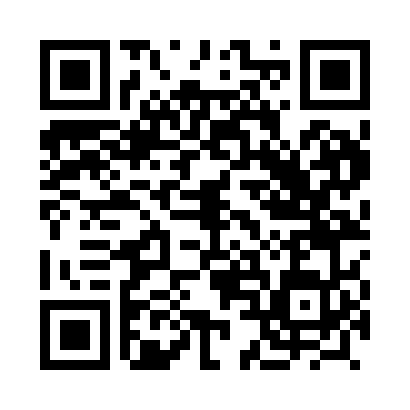 Prayer times for Kohat, PakistanWed 1 May 2024 - Fri 31 May 2024High Latitude Method: Angle Based RulePrayer Calculation Method: University of Islamic SciencesAsar Calculation Method: ShafiPrayer times provided by https://www.salahtimes.comDateDayFajrSunriseDhuhrAsrMaghribIsha1Wed3:545:2612:113:536:578:292Thu3:535:2512:113:536:588:303Fri3:515:2412:113:536:598:314Sat3:505:2312:113:537:008:335Sun3:495:2212:113:547:008:346Mon3:485:2112:113:547:018:357Tue3:465:2012:113:547:028:368Wed3:455:1912:113:547:038:379Thu3:445:1812:113:547:048:3810Fri3:435:1712:113:547:048:3911Sat3:425:1712:113:547:058:4012Sun3:415:1612:113:547:068:4113Mon3:395:1512:113:547:078:4214Tue3:385:1412:113:547:078:4315Wed3:375:1412:113:547:088:4416Thu3:365:1312:113:547:098:4517Fri3:355:1212:113:547:098:4618Sat3:345:1212:113:547:108:4819Sun3:335:1112:113:557:118:4920Mon3:325:1012:113:557:128:5021Tue3:325:1012:113:557:128:5122Wed3:315:0912:113:557:138:5223Thu3:305:0912:113:557:148:5324Fri3:295:0812:113:557:148:5425Sat3:285:0812:113:557:158:5526Sun3:285:0712:113:557:168:5527Mon3:275:0712:113:567:168:5628Tue3:265:0612:123:567:178:5729Wed3:265:0612:123:567:188:5830Thu3:255:0612:123:567:188:5931Fri3:245:0512:123:567:199:00